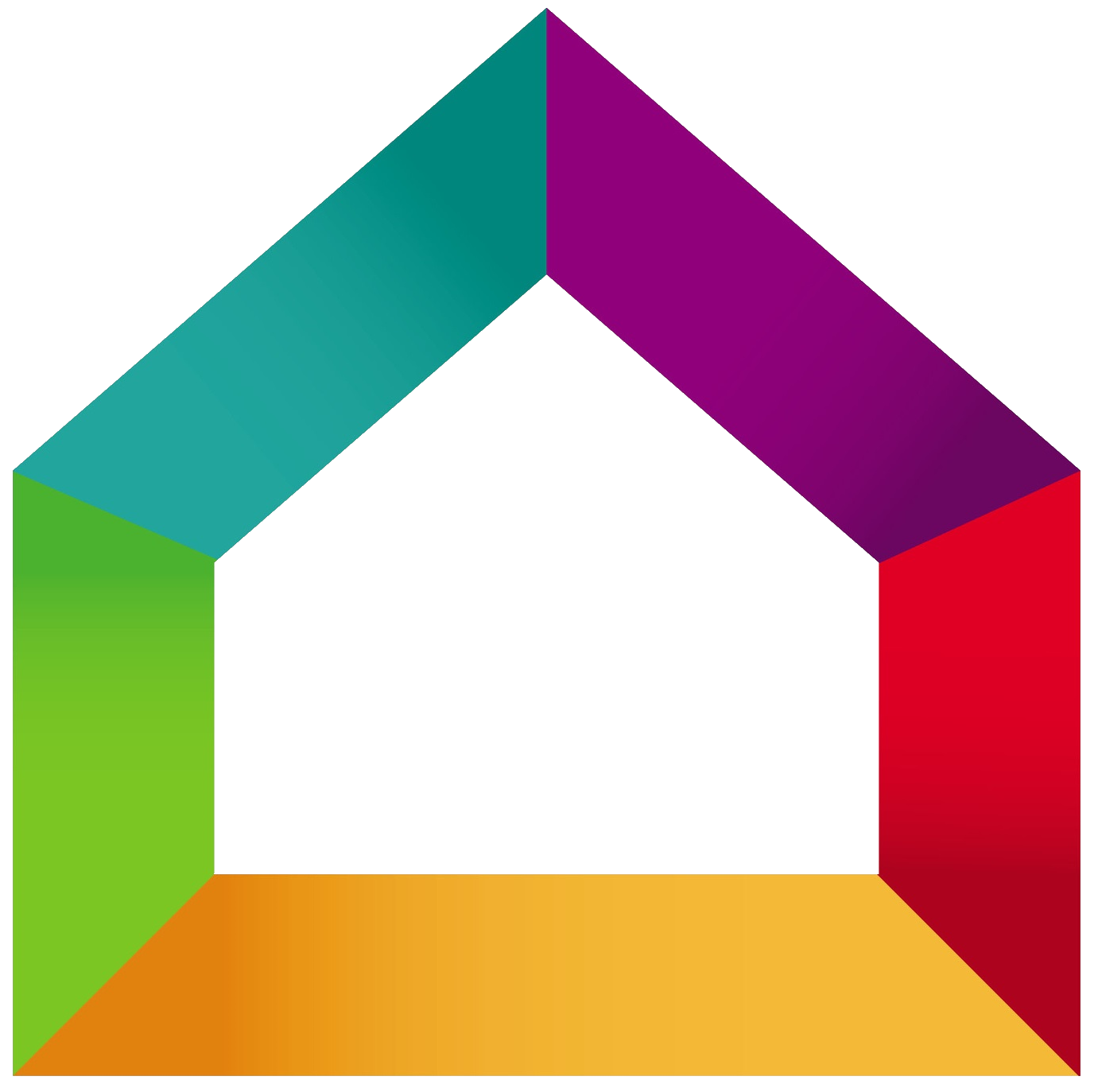 BATI’RENOV	Entreprise Bati’renov15 rue de la république78000 VersaillesTel : 01.02.03.04.05Mail : contact@bati-renov.comConditions de règlement :Acompte de 20% à la commande  120,56 €Acompte de 30% au début des travaux   180,84 €Solde à la livraison, paiement comptant dès réceptionMerci de nous retourner un exemplaire de ce devis Signé avec votre nom et revêtu dela mention « Bon pour accord et commande »DésignationUnitéQuantitéPrix unitaireTotal HTDébroussaillageDébroussaillage d’espace vert avec évacuation des déchetsM²350,80 €28,00 €Taille de haie Taille de haie sur 3 faces ; 2m de hauteur sur 50 cm de largeur ml707,00 €490,00 €Taille de rosiersU310,00 €30,00 €Total taille 520,00 €